COVİD-19 EYLEM PLANI ONAYIGİRİŞ1.1-Genel BilgilerŞEHİT VOLKAN CANÖZ ANADOLU İMAM HATİP LİSESİCOVİD-19 EYLEM PLANIBu plan dünya genelinde görülen COVİD-19 hastalığının etkeni, bulaşma yolları ve korunma yöntemleri konusunda okul personelinin, öğrencilerin, velilerin ve ziyaretçilerin bilgilendirilmesi, eğitilmesi ve uygulanacak önlemlerin belirlenmesi amacıyla T.C. Sağlık Bakanlığının COVİD-19 Rehberi esas alınarak hazırlanmıştır.Okulumuzda COVİD-19 şüpheli hasta/hastaların fark edilmesi durumunda uygulanacak korunma önlemleri ve izlenecek süreçleri içermektedir. Yeni ortaya çıkan bilgiler ve durumlara bağlı olarak bu planın güncellenmesi hedeflenmektedir.AMAÇ ve HEDEFLER2.1-COVİD-19 Eylem Planı AmacıCOVİD-19 hastalığında etkilenecek personelin hastalığı tanımalarını, rollerini ve sorumluluklarını yerine getirmek üzere en uygun şekilde hazırlık yapmalarını ve koordinasyon içinde hareket etmelerini yardımcı olacak bilgi ve çerçeveyi sağlamaktır.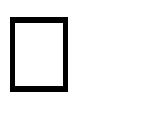 COVİD-19 hastalığı etkeni, bulaşma yolları, alınacak önlemler hakkında bilgi vermek; COVİD-19 vakası veya daha önce temas etmiş kişi ile karşılaşıldığında izlenmesi gereken strateji ve uygulama şekilleri hakkında yol göstermek amacıyla tüm okul personeli, öğrenciler, veliler ve ziyaretçiler için hazırlanmıştır.Olası bir COVİD–19 vakası görülmesi durumunda kurum personelinin; koordineli ve zamanında hareket edebilmeleri ve şüpheli hasta/hastaların fark edilmesi durumunda neler yapması gerektiğini hakkında bilgi vermek amaçlanmıştır.2.2-COVİD-19 Eylem Planı HedefleriCOVİD-19 pandemisine karşı hazırlık ve faaliyet planlarının temelini oluşturacak teknik bilgileri sunmak,COVİD-19 pandemisine karşı yapılacak çalışmaların etkinliğini artırmak amacıyla pandemi ortaya çıkmadan önce gerçekleştirilmesi gereken faaliyetleri belirlemek ve önerilerde bulunmak,COVİD-19 pandemisi sırasında kamu ve özel kuruluşlar arasındaki iş birliğini, kuruluşların rollerini, sorumluluklarını ve yapılması gereken çalışmaları belirlemek,KAPSAMCOVİD-19 pandemisinin bulaşmasını engellemeye yönelik olarak alınacak tüm önlemleri kapsar.SORUMLU KİŞİLEROkul yönetimi, öğretmenler ve okul personeli başta olmak üzere bu süreçte görev alacak kişiler.COVİD-19 EYLEM PLANI HAZIRLAMA KOMİSYONU/EKİBİKURULAN KOMİSYON / EKİP GÖREV VE SORUMLULUKLARI7 .OKUL İÇİ HABERLEŞME LİSTESİOKUL VERİ İLETİŞİM ZİNCİRİTANIMLARCOVİD-19 hastalığı; Koronavirüs’lar (CoV), soğuk algınlığından Orta Doğu Solunum Sendromu ve Ağır Akut Solunum Sendromu gibi daha ciddi hastalıklara kadar çeşitli hastalıklara neden olan büyük bir virüs ailesidir. Koronavirüs’lar zoonotik olup, hayvanlardan bulaşarak insanlarda hastalık yapabilir. Detaylı araştırmalar sonucunda, SARS-CoV'un misk kedilerinden, MERS-CoV'un ise tek hörgüçlü develerden insanlara bulaştığı ortaya çıkmıştır. Henüz insanlara bulaşmamış olan ancak hayvanlarda saptanan birçok koronavirüs mevcuttur. Koronavirüs’ların insanlarda dolaşımda olan alt tipleri çoğunlukla soğuk algınlığına sebep olan virüslerdir. SARS-CoV, 21. yüzyılın ilk uluslararası sağlık acil durumu olarak 2003 yılında, daha önceden bilinmeyen bir virüs halinde ortaya çıkmış olup yüzlerce insanın hayatını kaybetmesine neden olmuştur. Yaklaşık 10 yıl sonra Coronavirüs ailesinden, daha önce insan ya da hayvanlarda varlığı gösterilmemiş olan MERS-CoV Eylül 2012'de ilk defa insanlarda Suudi Arabistan’da tanımlanmış; ancak daha sonra aslında ilk vakaların Nisan 2012’de Ürdün Zarqa’daki bir hastanede görüldüğü ortaya çıkmıştır. SARS Koronavirüsü ile uzaktan bağlantılı olmasına rağmen, yaşanmış olan SARS tecrübesinden ötürü endişe oluşturmuştur. 31 Aralık 2019'da DSÖ Çin Ülke Ofisi, Çin'in Hubei eyaletinin Vuhan şehrinde etiyolojisi bilinmeyen vakalar bildirmiştir. 7 Ocak 2020’de etken daha önce insanlarda tespit edilmemiş yeni bir Coronavirüs (2019-nCoV) olarak tanımlanmıştır. Daha sonra 2019-nCoV hastalığının adı COVİD-19 olarak kabul edilmiştir.Bu plan, COVİD-19 etkeni ve bulaşma yolları hakkında bilgi vermek; COVİD-19 vakası veya temaslısı ile karşılaşıldığında izlenmesi gereken strateji ve uygulama şekilleri hakkında yol göstermek amacıyla hazırlanmıştır. COVİD-19’a yönelik olarak hazırlanmış olan “COVİD-19 (2019-nCoV Hastalığı) Rehberi” DSÖ önerileri ve bilimsel gelişmelerdoğrultusunda güncellenmektedir. Güncellenen rehber dokümanı ve rehber sunumları, afiş, broşürler ve sık sorulan sorular ve cevapları Halk Sağlığı Genel Müdürlüğü web sayfasında (www.hsgm.saglik.gov.tr) düzenli olarak yayımlanmaktadır.KAYNAK VE BULAŞMAHenüz netlik kazanmamıştır. COVİD-19'ların kökeni hala araştırılmaktadır. Bununla birlikte eldeki veriler, Huanan Deniz Ürünleri Toptan Satış Pazarında yasadışı olarak satılan vahşi hayvanları işaret etmektedir. Bulaşma; Hastalığın başlangıcındaki ilk kaynak olarak Huanan Deniz Ürünleri Toptan Satış Pazarında yasadışı satılan vahşi hayvanlar düşünülmekle birlikte, insandan insana ve sağlık merkezlerinde bulaşma bildirilmiştir. Hastalığın damlacık yoluyla bulaştığı düşünülmektedir. Virüs hasta bireylerden öksürme, hapşırma yoluyla ortaya saçılan damlacıklarla ve hastaların bulaştırdığı yüzeylerden (göz, ağız, burun mukozasına temasla) bulaşabilir. Kişiden kişiye solunum yolunda virüs taşınabilir, ancak esas bulaşma hasta bireylerden olmaktadır. 14 güne kadar kuluçka süresi olabileceği düşünülmektedir. Koronavirüslar genel olarak dış ortam dayanıklılığı olmayan virüslerdir, Ancak bugün için COVİD-19’un bulaştırıcılık süresi ve dış ortama dayanma süresi net olarak bilinmemektedir.KLİNİK ÖZELLİKLER:Enfeksiyonun yaygın belirtileri solunum semptomları, ateş, öksürük ve nefes darlığıdır. Daha ciddi vakalarda ağır solunum yolu enfeksiyonu, böbrek yetmezliği ve hatta ölüm gelişebilir.EĞİTİM KURUMLARINDA YAPILACAKLARCOVİD-19 gibi hava yolu ile bulaşan enfeksiyonların yayılımı kapalı ortamlarda daha kolay olduğu için eğitim kurumlarında hastalığın bulaşmasını engelleyecek önlemlerin alınması, eğitim kurumlarında çalışan tüm personel ve öğrencilerin hijyen kuralları konusunda bilgilendirilmesi gereklidir.Bu önlemlerin alınması için sağlık çalışanları, okul yönetimi ve öğretmenler, veliler ve öğrenciler arasında iş birliği ve eşgüdümün sağlanması büyük önem taşımaktadır.El yıkama alışkanlıklarının yeterince sık olmaması, okul ortamında arkadaşları ile oldukça yakın ilişkide olmaları enfeksiyonun bulaşmasını ve yayılmasını kolaylaştırmaktadır.        Bu sebeple Eğitim-Öğretim ortamındaki tüm birimlerin sosyal mesafeye uygun    hazırlanması,maskelerin ağız ve burunu kapatacak şekilde takılı olması, maske ve el  yıkama gibi hijyen kuralları için kuvvetli görsellerin asılması, Hijyen malzemelerinin tüm birimlerde kolayca ulaşılabilir şekilde olması,tümbirimlerde dezenfektanların bulundurulması, uygun atık toplama alanlarının oluşturulması ve birebir teması önleyecek şekilde hazırlıkların yapılmış olması gerekmektedir. Salgın hastalıklar (COVID-19 vb.) kapsamında alınacak önlemler okulun WEB  sayfasından yayınlanır. Eğitim öğretim faaliyetleri başlamadan önce salgın hastalıklar ile ilgili uygulamalar  konusunda velilere (e-okul, e-posta, SMS vb. iletişim kanalları ile) bilgilendirilme yapılır.COVİD-19 VAKALARININ SAPTANMASI VE BİLDİRİMİAileler COVİD-19 belirtisi olan çocukları eğitim kurumuna göndermemeli ve bu durumdan eğitim kurumu yönetimini haberdar etmelidir. Benzer şekilde öğretmenleri tarafından öğrenciler değerlendirilmeli ve hastalık belirtisi gösteren öğrencilerin eve gitmeleri sağlanmalıdır. Eve gidene kadar öğrencilerin varsa eğitim kurumunun sağlık hizmetleri verilen bölümünde, yoksa diğer kişilerle temasını önleyecek şekilde ayrılmış bir odada gözlem altında tutulması uygun olacaktır. Öğrencilerin eve dönerken toplu ulaşım aracı ya da öğrenci servisini kullanma zorunluluğu olması durumunda öğrencilerin ağız ve burnunun cerrahi maske ya da temiz bir mendille kapatılması uygun olacaktır. Bu durumun okul yönetimine bildirilmesi, hastalığın eğitim kurumundaki durumunun değerlendirilmesi yönünden çok önemlidir.  Personelin ve öğrencilerin kurum girişinde ateş ölçümü yapılmalı ve ısı değeri yüksek   (38 Derece üstü ) çıkan öğrenci ve personel kurum içinde ayrı bir bölümde izole edilerek  sağlık kuruluşuna bildirilmedi ve ailesine haber verilmelidir.Okul yönetimi, olası COVİD-19 vakasına ait öğrenci devamsızlıklarını günlük olarak bildirmelidir. Devamsızlık bilgilerinin kurumlar arası veri akışı yayımlanacak prosedürlere göre yapılacaktır.COVİD-19 ve benzeri hastalık nedeniyle eve gönderilen öğrenci ya da personelin hastalık belirtileri geçene ve kendini günlük faaliyetlerini yapabilecek kadar iyi hissedene dek eğitim kurumuna gelmemesi ve risk grubunda olan kişilerin sağlık kuruluşlarına başvurmaları sağlanmalıdır.Bu dönemde hasta kişilerin mümkün olduğu kadar dışarı çıkmamaları ve kalabalık ortamlardan (sinema, konser, toplu taşıma araçları gibi) uzak tutulmaları konusunda bilgi verilmelidir.EĞİTİM KURUMUNDA ALINACAK TEMİZLİK ÖNLEMLERİEller, parmak araları, tırnak ucu ve avuç içlerini de ovalayarak, sabun ve suyla en az 20 saniye yıkanmalı.Kirli ellerle göz, burun ve ağza dokunmaktan kaçınılmalı. Özellikle hapşırma ve öksürme sonrasında ellerin su ve sabunla iyice yıkanmalıdır.Her tuvalet kullanımı öncesinde ve sonrasında eller mutlaka yıkanmalıdır. Her tuvalet kullanımı sonrasında klozet kapağı kapatılarak sifon çekilmelidir.Özellikle kış aylarında tokalaşma, sarılma ve öpüşmeden kaçınılmalı. Öksürüldüğünde ya da hapşırıldığında ağız ve burun mendille kapatılmalı, mendil bulunmadığı durumlarda dirsek içi ile kapatılmalıdır.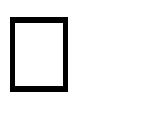 Kağıt mendil kullanıldıktan sonra çöp kovasına atılmalı ve eller yıkanmalı.Öğrencilerin çok fazla temas ettikleri yüzeylerle (kapı kolları, tuvalet kapıları, lavabo muslukları, bilgisayar klavye ve fareleri, servis kapı kolları ve oturma yerlerinde tutunmaya yarayan kollar vb.) bulaşma gerçekleşebilir. Yemek servisi yapılan eğitim kurumlarında bu yüzeylere sandalyelerin üst kısımları, yemek masaları da eklenebilir.Eğitim kurumlarında sınıflar, öğretmen odası ve diğer odalar, hava akımını sağlayacak şekilde sık sık havalandırılmalıdır.Okul ve kreş gibi toplu yaşam alanlarında oyun parkı, oyuncaklar, çocuk karyolası, etajer, sandalye, yemek masası, pencere kenarı, kapı kolu gibi sık temas edilen yerler deterjanlı su ile günlük temizlenmelidir.Sık kullanılan ve canlı influenza virüslerinin bulunabileceği yüzeylerin (kapı kolları, bilgisayar klavyesi, cep telefonu ya da kablolu telefon ahizeleri, televizyon uzaktan kumandaları, sandalye, masa ve sıralar vb. yüzeyler) dezenfeksiyonu için Sağlık Bakanlığı tarafından belirlenen oranda sulandırılmış çamaşır suyu yeterlidir.Temizlik, temiz alandan kirli alana doğru yapılmalıdır.Temizlik malzemeleri her bölüm için ayrı olmalı ve temizlik malzemeleri kendi ambalajlarında ya da etiketlenmiş olarak saklanmalıdır.Temizlik için kullanılan malzemeler ıslak bırakılmamalıdır. Temizlik bitiminde malzemeler uygun şekilde yıkanıp kurutulmalıdır. Temizlik malzemeleri ve paspaslar mutlaka kuru olarak, mümkünse ayrı bir oda/bölmede saklanmalıdır.Temizlik için kullanılacak çamaşır suyunun sulandırılma işlemi günlük olarak yapılmalıdır.Lavabo ve etrafı günlük ve görünür kirlenme oldukça su ve deterjan ile temizlenmeli, çamaşır suyuyla dezenfekte edilmelidir.PERSONELİN UYMASI GEREKEN STANDART KONTROL ÖNLEMLERİ15.1-El HijyeniEl hijyeni terimi suyla sabunla ellerin yıkanması veya alkol bazlı el antiseptiklerini kullanarak ellerin ovalamasını içerir.Ellerde gözle görülür kirlenme varsa veya solunum salgılarına maruz kalınmışsa, alkol bazlı el antiseptiklerinin etkinliği kısıtlı olacağından, eller su ve sabunla yıkanmalı ve kurulanmalıdır.Kurulama için tek kullanımlık kâğıt havlular kullanılmalı ve ayakla çalışan kapaklı çöp kutularına atılmalıdır.15.2-El Hijyeni Sağlanması Gereken DurumlarKişilerle her temas öncesinde ve sonrasında el hijyeni sağlanmalıdır.Eldiven giyilmesi gereken durumlarda da benzer şekilde eldiven giyilmeden önce ve eldiven çıkarıldıktan sonra el hijyeni sağlanmalıdır.Yüzeylerle temas ettikten sonra mutlaka el hijyeni uygulanmalıdır.Ellerde gözle görülebilir kirlenme olmayan durumlarda alkol bazlı el antiseptiği ile el hijyeni sağlanabilir.Ellerde gözle görülebilir kirlenme olan durumlarda eller su ve sabun ile yıkanmalıdır. Kirli bir bölgeden temiz bir bölgeye geçilmeden önce eldiven çıkarılıp el hijyeni uygulanmalı ve sonrasında gerekiyorsa yeni eldiven giyilmelidir.15.3-Eldiven GiymeMateryale	temas	öncesinde,	ekipmanları/yüzeyleri	kullanma	veya	bunlara	temas durumunda temiz eldiven giyilmelidir.Sınıflardan/odalardan çıkmadan önce eldivenler dikkatli bir şekilde çıkartılmalı, eller yıkanmalı ve sınıfta/odada bulunan araç gereç ve çevre yüzeylerine dokunulmamalıdır.Eldivenlerin yıkanması ya da alkol bazlı el antiseptikleri uygulanarak kullanımına devam edilmesi uygun değildir.Eldivenli eller ile yüzeylere temastan kaçınılmalıdır.15.4-Maske, Gözleri Koruma, Yüz KorumaGöz, ağız ve burundaki mukozaları korumak için maske ve gözlük kullanılmalıdır.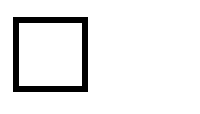 15.5 Damlacık Enfeksiyonu Yayılımına Karşı ÖnlemlerCOVİD-19 enfeksiyonu temel olarak “damlacık” ve “temas” yoluyla yayılır. Virüs hastanın solunum yolları içerisinde bulunur ve öksürme, hapşırma, konuşma esnasında havaya saçılır. Damlacıklar havada 1-2 metre mesafeye kadar ulaşabilir ve yer çekimi etkisiyle yere düşerler. Hastanın öksürmesi esnasında havaya saçılan damlacıklar hastaya 1-2 metre mesafeden daha yakın olan kişilere bulaşabilir. COVİD-19 ile enfekte kişinin ellerine de virüs bulaşır. Enfekte kişi öksürme sırasında ve/veya elleriyle çevresel yüzeylere bulaşır. Virüs bu yüzeylerde birkaç dakika ile birkaç gün arasında canlı kalabilir. Bu yüzeylere elleri ile temas eden duyarlı bireyler el hijyeni sağlamadan ellerini ağız, burun ve gözlerine temas ettirmeksuretiyle enfekte olurlar. Bu nedenle önlük, eldiven, yüz siperliği/gözlük, maske kullanmalı ve işlemler bittikten sonra koruyucu ekipmanı usulüne uygun şekilde çıkartmalı ve son olarak mutlaka el hijyeni sağlamalıdır.COVİD-19 KAPSAMINDA ALINACAK ÖNLEMLER16.1-Kurum Giriş ve ÇıkışlarKullanılacak hijyen malzemelerinin konulmasına yönelik düzenlemelerin yapılması,Temas yolu ile geçiş kontrol sistemi bulunan yerlerde bulaş riskine karşı temassız sistemlerin kullanılması veya geçici süre ile bu sistemlerin kullanılmaması,Sosyal mesafe kuralına uygun geçiş işaretlemeleri yapılarak mesafenin korunması, yığılma ve kalabalıklaşmanın önlenmesi,Personelin kuruma girişlerinde temassız ateş ölçer ile ateşlerinin ölçülmesi,Ateş, öksürük, nefes darlığı ve benzeri şikâyeti olan çalışanların işyeri sağlık personeline, bulunmaması durumunda doğrudan sağlık kuruluşlarına yönlendirilmesinin sağlanması,16.2-Çalışma Ortamı (I)Yeni koronavirüs salgını dikkate alınarak risk değerlendirmesi ve acil durum planlarının güncellenmesi,Sosyal mesafe kuralı gözetilerek çalışma yöntem ve şekillerinin yeniden gözden geçirilmesi,Ara dinlenmeleri ve yemek molalarını da kapsayacak şekilde çalışma süreleri içinde çalışanların birbirleriyle etkileşimlerinin asgari düzeyde olacak şekilde planlanması, Çalışma alanında aynı anda bulunan çalışan sayısının asgari oranda tutulması için planlama yapılması.Çalışma ortamının uygun ve yeterli düzeyde havalandırılmasının sağlanması,Çalışma Ortamı (II)Ekranlı araçlar ve ilgili parçaları ( klavye, mouse, ortak telefon, diyafon, mikrofon vb) dahil olmak üzere kullanılan tüm ekipmanın ve çalışma ortamı hijyeninin sağlanması amacıyla farklı kullanıcılar tarafından kullanıldıkça sık aralıklarla dezenfekte edilmesi, İşin yürütümüne engel olmayacak ve bulaşma riskini azaltacak şekilde uygun kişisel koruyucu donanımların seçilip kullanılması,Asansörlerin mümkün olduğunca kullanılmaması, zorunlu hallerde içerisinde sosyal mesafe kuralına uygun kişi sayısı ile sınırlandırılması ve temas edilen yüzeylerin sıklıkla dezenfekte edilmesi,Sosyal mesafe kuralı çerçevesinde tokalaşma, sarılma gibi davranışlarda bulunulmaması ve ellerle yüz bölgesine temas edilmemesi,Çalışma Ortamı (III)Çalışma ortamına elle temas edilmesine gerek duyulmayan yeterli sayıda çöp kutularının yerleştirilmesiTuvalet, banyo ve lavabolarda yeterli miktarda kişisel hijyen malzemesinin bulundurulması, bu alanların kullanılmasından önce ve sonra kişisel hijyen kurallarının uygulanmasına dikkat edilmesi ve buraların sıklıkla dezenfekte edilmesi,Ateş, öksürük, nefes darlığı ve benzeri şikayeti olan çalışanların işyeri sağlık personelinin işyerinde bulunması halinde yapılacak kontrolden sonra işe yönlendirilmesi, bulunmaması halinde doğrudan sağlık kuruluşlarına yönlendirilmesinin sağlanması,Çalışma Ortamı (IV)İş elbiseleri ile harici elbiselerin temasının önlenmesi ve ayrı yerlerde saklanabilmesine yönelik gerekli düzenlemelerin yapılması,Temizlik sorumlu personel kişisel hijyenlerine ve uygun KKD kullanıma özen göstermesi,Ortak kullanım alanındaki su sebilleri ve çay makinalarının mümkün olduğunca kullanılmaması, çalışanlara kapalı şişelerde su temin edilmesi,COVİD 19 şüphesi var ise bu kişi ile temas eden işyeri çalışanlarının belirlenmesi, çalışan ile temas etmiş kişilerin iletişim bilgileri kayıt altına alınması, İl/İlçe Sağlık Müdürlüğü’nün yönlendirmesine göre hareket edilmesi,16.3-Toplantı ve EğitimlerToplantı ve eğitimlerin salgın bitene kadar ertelenmesi, yasal yükümlülükler nedeniyle ertelenmesi mümkün olmayan toplantı ve eğitimlerin uzaktan eğitim, telekonferans gibi yöntemlerle icra edilmesi,Uzaktan eğitim gibi yöntemlerin uygulanamayacağı eğitimlerin ise sosyal mesafe ve hijyen kuralları göz önünde bulundurularak en az kişi ile icra edilmesi,Çalışanlara korona virüsün yayılımının engellenmesine yönelik bilgilendirme faaliyetlerinin yürütülmesi, elektronik ortamdan mesajlar, medya paylaşımı ya da uzaktan eğitim araçları ile yürütülmesi ile ilgili işveren ve/veya vekiline önerilerde bulunurlar.16.4-Kantin ve Dinlenme AlanlarıKantin ve dinlenme alanlarında sosyal mesafe ve hijyen kuralları göz önünde bulundurularak sıra ve masa düzeninin uygun şekilde ayarlanması, Mümkünse, yemeklerin tek kullanımlık paketlere sarılarak dağıtılması, Kantin ve dinlenme alanlarının hijyeninin sağlanması amacıyla sık aralıklarla dezenfekte edilmesi,Kantin görevlilerinin kişisel hijyen kurallarına uygun davranmasının ve uygun kişisel koruyucu donanımlarının sağlanması,16.5-Servis Araçlarının KullanımıServis araçlarının özellikle sık temas edilen yüzeyleri başta olmak üzere temizlik ve hijyeninin sık aralıklarla sağlanması,Servis kullanan çalışanların, araç içerisindeki yüzeylere temasının mümkün olduğunca azaltılması,Servis araçlarının taşıma kapasitesinin sosyal mesafe göz önüne alınarak planlanması, Araç girişlerine el dezenfektanlarının konulması,Seyahat süresince araç içerisinde şoför ve tüm yolcuların maske takmaları,16.6-SeyahatlerZaruri olmadıkça seyahatlerin iptal edilmesi ya da azaltılmasına yönelik çalışmalar yapılması,Yurtdışından dönen kişilerin işe gitmekten kaçınmaları ve Sağlık Bakanlığı’nın 14 Gün Kuralına uymalarının sağlanması, gerektiğinde bilgi almak için ALO 184 Koronavirüs Danışma Hattına yönlendirilmeleri,Yurtiçi seyahatten dönen çalışanların sağlık kontrolünden geçirilmeden işbaşı yapmalarının engellenmesi ve çalışma süresince sağlık durumlarının gözlemlenmesi,COVİD-19 FAALİYET ŞEMASI              Semih AKCA	          Mehmet Ali AKMüdür Yardımcısı	Okul Müdürü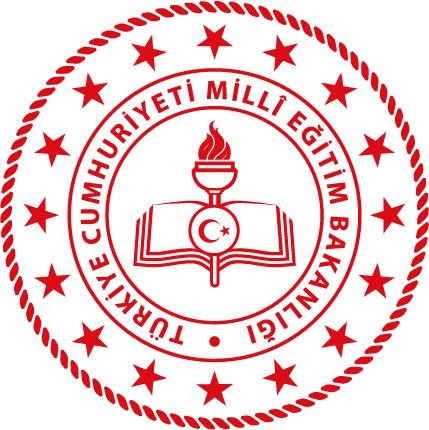 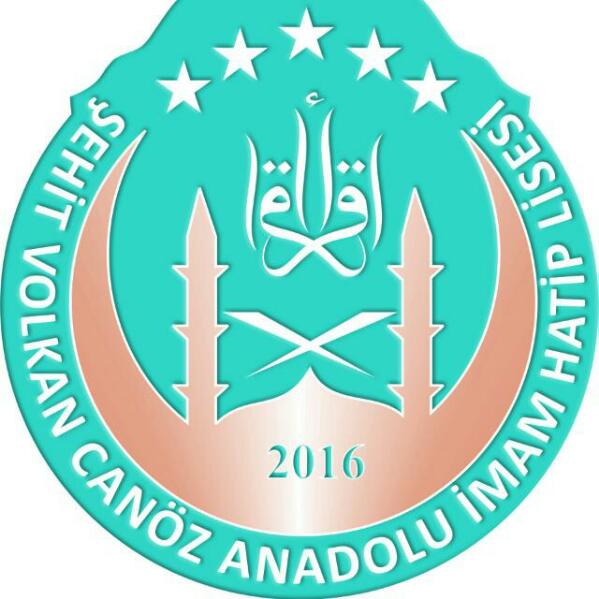 T.C.ANTALYA VALİLİĞİDÖŞEMEALTI KAYMAKAMLIĞI ŞEHİT VOLKAN CANÖZ ANADOLU İMAM HATİP LİSESİCOVİD-19ENFEKSİYON ÖNLEMEVEKONTROL EYLEM PLANI2020T.C.ANTALYA VALİLİĞİDÖŞEMEALTI KAYMAKAMLIĞI ŞEHİT VOLKAN CANÖZ ANADOLU İMAM HATİP LİSESİCOVİD-19ENFEKSİYON ÖNLEMEVEKONTROL EYLEM PLANI2020T.C.ANTALYA VALİLİĞİDÖŞEMEALTI KAYMAKAMLIĞI ŞEHİT VOLKAN CANÖZ ANADOLU İMAM HATİP LİSESİCOVİD-19ENFEKSİYON ÖNLEMEVEKONTROL EYLEM PLANI2020          ŞEHİT VOLKAN CANÖZ ANADOLU İMAMHATİP LİSESİ İLETİŞİM          ŞEHİT VOLKAN CANÖZ ANADOLU İMAMHATİP LİSESİ İLETİŞİMTEL: 0242 443 2016Email:762153@meb.k12.trHAZIRLAYANADI-SOYADIİMZATARİHHAZIRLAYANHabib İNCEMüdür Yardımcısı01/09/2020HAZIRLAYANSemih AKCAMüdür Yardımcısı01/09/2020ONAYLAYANMehmet Ali AKOkul Müdürü01/09/2020COVİD-19 EYLEM PLANI HAZIRLAMA KOMİSYONU/EKİBİCOVİD-19 EYLEM PLANI HAZIRLAMA KOMİSYONU/EKİBİSemih AKCAMÜDÜR YARDIMCISIHabib İNCEPANSİYON MÜDÜR YARDIMCISILevent TOPCUOĞLUSİVİL SAVUNMA KULÜBÜ ÖĞRETMENİDilek GÖKKAYOKUL REHBER ÖĞRETMENİEĞİTİM HİZMETLERİİşyeri Sağlık ve Güvenlik Birimi Okul Sağlığı HizmetleriPANDEMİ İZLEME HİZMETLERİEğitim / Öğretim HizmetleriSIRA NOADI-SOYADIGÖREVİTELEFONU1Mehmet Ali AKOkul Müdürü054278058002Semih AKCAMüdür Yardımcısı050564800743Habib İNCEMüdür Yardımcısı053044142184Levent TOPCUOĞLUSivil Savunma Kulüp Öğretmeni053589278635Dilek GÖKKAYAOkul Rehber Öğretmeni05495078107FAALİYET/ BİRİMYAPILACAK OLAN EYLEMİLGİLİ BİRİMTERMİNOkulumuza girişlerOkulumuza gelen tüm çalışan ve ziyaretçilerimizin ateş ölçümü yapılacaktır. Ölçülen vücut sıcaklığı değeri 38°C ve üzeri olan kişilere giriş izni verilmeyip, ilk ölçümden en az 15 dakika sonra tekrar ölçülmesi, vücut sıcaklığı değeri hala 38°C derece ve üzeri olan kişilerin en yakın sağlık kuruluşuna sevki sağlanmalıdır.Okul Müdürü Müdür Yardımcısı Nöbetçi ÖğretmenGüvenlik Personelleriİkinci bir duyuru yapılana kadar sürekliOkulumuza girişlerServis kullanan her öğrencinin servise binişi sırasında görevli kişi tarafından ateşleri ölçülecek ve sonrasında gerekli uygulamalar yapılacaktır. Servis kullanan öğrenciler servise biniş/inişlerde sosyal mesafeye dikkat edecekler, maskesiz olmayacaklar, servis oturma planında kendileri için belirlenmişkoltuklara oturacaklardır. Servislerde mutlaka dezenfektan olacaktır.Okul Müdürü Servis Personeli Öğrencilerİkinci bir duyuru yapılana kadar sürekliOkulumuza girişlerTüm öğrencilerimizin vücut sıcaklığı okula gelmeden önce evde velileri tarafından ölçülecek, vücut sıcaklığı 38°C ve üzeri olan öğrenciler okula gönderilmeyerek veliler tarafından Okul Yönetimine bilgi verilecektir.Velilerİlgili Okul Müdürleriİkinci bir duyuru yapılana kadar sürekliOkulumuza girişlerTüm çalışanlarımıza ve maskesi olmayan öğrenci ve ziyaretçilerimize girişte maske verilecek, çalışanlarımız, öğrenci ve ziyaretçilerimiz okulumuzun tamamında maske kullanacaktır. Girişte el antiseptikleri kullanılacaktır.Ziyaretçilere verilen kartlar her seferinde dezenfektan ile silinecektir.Ziyaretçilerin giriş –çıkış saatleri, okulda kiminle görüştüğü ve iletişim bilgileri mutlaka kaydedilecektir.Okul Müdürü/Güvenlik Personelleri/ Temizlik Personelleriİkinci bir duyuru yapılana kadar sürekliYemekhaneYemek saati için düzenleme yapılarak, yoğunluk olmasının önüne geçilecektir. Her birim/sınıf için belirlenecek saat dilimi ilan edilecektir. Her öğrenci kendi adına belirlenmiş masaya oturacak ,Öğrenciler yemeklerini alırken en az üç adım mesafeyi koruyacaklar. Yemek servisi sırsında personelin KKD önlemler almasına dikkat edilecek.Yemekhane girişinde herkesin el antiseptiği kullanması sağlanacaktır.Okul Müdürü Pansiyon Müdür Yardımcısı/ Aşçı / Servis Görevlisi Yardımcı personeller / Pansiyon NöbetçisiÖğretmenlerİkinci bir duyuru yapılana kadar sürekliMasalar en fazla 2 kişi masanın zıt köşelerinde oturacak şekildedüzenlenecektir. Masalardaki örtülerin üzeri silinebilir malzeme ile kaplanacak, her kullanımdan sonra masalar dezenfektanla silinecektirYemekhane içerisindeki açık yemek servisi kaldırılmıştır. Yemekhane içerisindeki tuzluk, baharat, sürahi vb. temas gerektiren eşyalar kaldırılacak, bunların yerine tek kullanımlık pet şişede su, tuz, baharat kullanılacaktır.Çatal, bıçak, kaşık ve peçete kağıt poşet içerisinde verilmeye devam edilecektir.Yemek servisinde görev alan çalışanlar mutlaka maske, bone, eldiven ve önlük kullanacaktır. Nöbetçi Öğretmenler sık sık sosyal mesafe uyarısında bulunacak ve öğrencilerin yer değişikliği yapmadan en kısa sürede yemek yemelerini sağlayacaktır. Yemekhanenin sık sık havalandırılması sağlanacaktır.Çay OcaklarıÇay ocaklarına görevli haricinde giriş ve görevli personel haricinde asla çay alımı yapılmayacaktır. Birim amirleri bu hususu takip edeceklerdir. Kişilere ait kullanılan her bardak sadece bulaşık makinesinde yüksek ısıda yıkanacak, diğer servislerde karton bardak kullanılacaktır.Okul MüdürüÇay ocağında Görevli ÇalışanlarTüm Personelİkinci bir duyuruyapılana kadar sürekliÖğretmen OdalarıÇalışma ofislerinde ve öğretmen odalarında 1,5 metre mesafeye uyacak şekilde düzenleme yapılacak, Birim yöneticisinin gerek görmesi halinde başka bir odada, diğer bir  bölümde, uzaktan çalışma, dönüşümlü çalışma vb. uygulama ile önlem alınacaktır.Okul MüdürüMüdür Yardımcıları Öğretmenlerİkinci bir duyuruyapılana kadar sürekliÖğretmen OdalarıÖğretmenler odası ve diğer odalar her gün mesai bitiminde temizlenecektir.Temizlik personeliSürekliÇalışma ofislerinde masalar üzerinde klasör, dosya, evrak vb.  olmaması bunların dolaplarda, çekmecelerde muhafazası temizlik ve hijyen açısından önem arz etmektedir. Kalem, zımba, delgeç vb. eşyalar ortak kullanılmamalıdır. Zorunlu hallerde dezenfekte edilmelidir. Odalar sık sık havalandırılmalıdır. Öğretmenler odasında veli ziyareti kesinlikle kabul edilmemelidir. Kullanım sonrası masa sandalyen kapı ve cam kolları vs. kesinlikle deterjanlı su ile silinmelidir.Tüm Öğretmenler /Temizlik PersonelleriSürekliToplantılarToplantılar olabildiğince telekonferans yoluyla yapılmaya devam edecek, zorunlu hallerde yapılması gereken yüz yüze toplantılarda da sosyal mesafe kurallarına riayet edilecektir. Toplantılarda maske kullanılacaktır. Toplantı salonu sık sık havalandırılacaktır. Ortak kalem kullanılmayacak ve toplantıya katılanların ad soy ad ve iletişim bilgileri kesinlikle kayıt altına alınacaktır. Toplantıda çay vs. servisi olmayacaktır.Okul MüdürüTüm Öğretmenler2020-2021eğitim öğretimyılı süresinceKronik Hastalığı bulunan çalışanlarımızKronik rahatsızlığı bulunan ve süreç boyunca uzaktan çalışan, izinli olan vb. çalışanlarımız, rahatsızlık durumlarını gösterir evraklarını (Doktor raporu, tahlil, tetkik vb.) E-NABIZDAN alacakları raporu okul idaresine ibraz etmeleri suretiyle yayınlanan genelgeye göre COVİD süresi boyunca idari izinli sayılacaklardır.Kronik RahatsızlığıBulunan Tüm Çalışanlar2020-2021eğitim	öğretimyılı süresinceKütüphaneMasalar sosyal mesafe kurallarına uygun yerleştirilecektir. İçeride bulunacak öğrenci sayısı metrekareye göre düzenlenecektir. Giriş ve çıkışlarda tüm öğrenciler el antiseptiği kullanacaklardır.Sık sık havalandırma yapılacak ve öğrenci kullanımından sonra tüm yüzeyler deterjanlı suyla silinecektir.Okul MüdürüKütüphane sorumlusuÖğretmen Temizlik Personeliİkinci bir duyuruyapılana	kadar sürekliCovid-19 Vakası/ŞüphesiÖğrencilerimiz ve çalışanlarımızın kendilerinin, yakınlarının ya da temas ettikleri diğer kişilerden birinde Covid-19 testinin pozitif çıkması, şüphe ile hastaneye yatırılması durumlarında Kontrol Önlemleri Hiyerarşi EkibineTüm	Öğrenciler	veÇalışanlarSüreklibildirilmesi zorunludur. COVID-19 gibi vakalarda temas edilen alanboşaltılmalı, 24 saat süreyle havalandırılmalı ve boş tutulması sağlanmalı, bunun sonrasında temizliği yapılmalıdır. COVID-19 için, ilk önce eldivenler ve elbisenin çıkarılması, el hijyeni yapılması, sonra göz koruması çıkarılması en son maskenin çıkarılması ve hemen sabun ve su veya alkol bazlı el antiseptiği ile ellerin temizlenmesi sağlanmalıdır.EğitimTemizlik, güvenlik, yemekhane, çay ocağı çalışanlarına ve okul öğrenci – öğretmen ve velilerine okulun belirlediği işi ve kişiler tarafından Covid-19 kapsamında uyulması gereken kurallara ilgili eğitim verilecektir.Okul Müdürüİlçe ISG uzmanıTarihBelirlenecektir.Müdür YardımcılarıÇalışanlarımızın kişisel bilgisayarlarında yapılacak olan çalışmalar öncesinde klavye, mause, tuş takımı vb. dezenfekte edildikten sonra çalışılacaktır. Odalar havalandırılacak ve koltuklar sosyal mesafeye göre ayarlanacaktır.Müdür YardımcılarıSürekliKütüphaneMasalar sosyal mesafe kurallarına uygun yerleştirilecektir. İçeride bulunacak öğrenci sayısı metrekareye göre düzenlenecektir. Giriş ve çıkışlarda tüm öğrenciler el antiseptiği kullanacaklardır.Sık sık havalandırma yapılacak ve öğrenci kullanımından sonra tüm yüzeyler deterjanlı suyla silinecektir.Okul MüdürüKütüphane sorumlusuÖğretmen Temizlik Personeliİkinci bir duyuruyapılana	kadar sürekliPersonel ve Öğrenci ServisleriHer kişiye ait koltuk numarası belirlenecektir. Öğrenci ve personel sosyal mesafe kuralına göre inip binecektir. Servis şoförü ile diyalogdan kaçınılacaktır. Tutamaklar ve koltuklar servise biniş sağlanmadan önce temizlenecektir. Havalandırma sağlanacak , serviş binişinde ateş ölçümü yapılacak ve serviste oturma düzeni görülecek bir alanda asılı duracaktır.Okul MüdürüTüm Öğretmenlerİkinci bir duyuruyapılana	kadar sürekliSosyal AlanlarBelirli alanlarda el antiseptikleri koyulacaktır. Sosyal mesafe afişlerine uygun hareket edilecektir. Bahçe içerisinde 3 kişi yan yana gelmeyecektir. Sınıfa giriş ve çıkışlarda mesafeye dikkat edilecektir. Oturma alanları kaldırılacak veya sosyal mesafeye göre düzenlenecektir.Okul MüdürüMüdür Yardımcıları Nöbetçi Öğretmenlerİkinci bir duyuruyapılana	kadar sürekli